 https://ae04.alicdn.com/kf/HTB14i4oXyjrK1RjSsplq6xHmVXaU.jpg 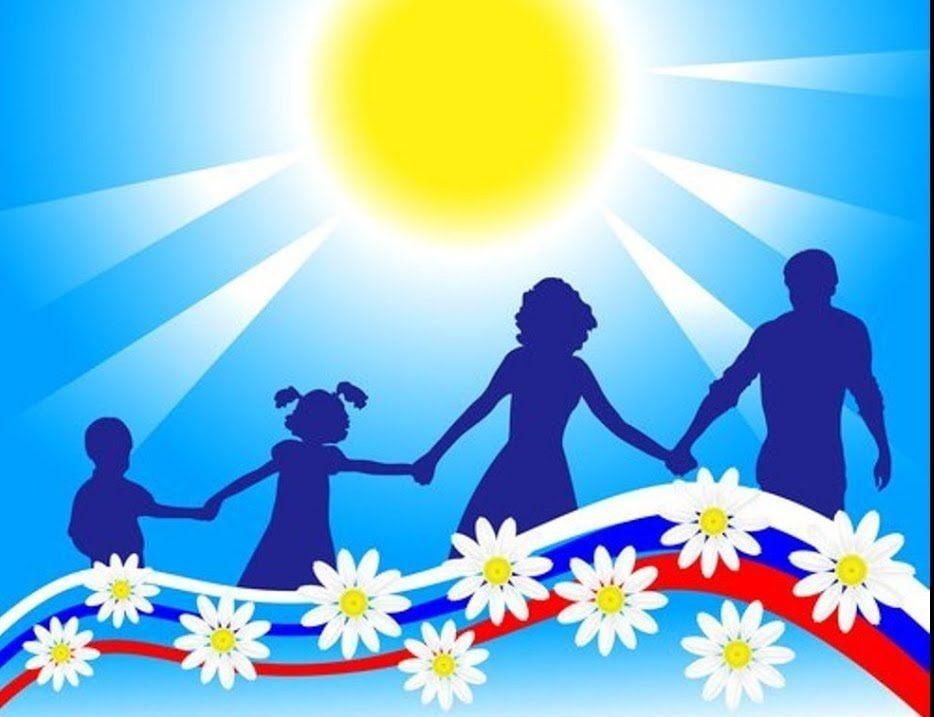 Друзья! С 03 по 09 июля практически на каждый день приходится какой-либо интересный праздник или знаменательная дата: из профессиональных праздников День ГАИ (ГИБДД МВД РФ)(03.07);  День российской почты (09.07); из народных, праздник  Ивана Купала (07.07). Есть даже день отдыха от праздников (04.07). Но, пожалуй, самое главное событие будет отмечаться 08 июля.В самом разгаре лета празднуется День семьи, любви и верности! Поздравляем! Семья — самое ценное сокровище, которое люди могут иметь в жизни. Никакая сногсшибательная карьера и золотые горы не заменят поддержку родного плеча, детскую улыбку, теплые объятия.Хотим пожелать в этот день ценить превыше всего свою семью, дорожить каждой минутой, проведенной рядом с родными людьми, ставить семейное благополучие приоритетом, наслаждаться близостью и теплом. Пускай семья будет здоровой, счастливой, позитивной и большой!ДАТА, ВРЕМЯ, МЕСТОНАИМЕНОВАНИЕ МЕРОПРИЯТИЯДК ГОЗНАКА (ул. К. Либкнехта, 10):ДК ГОЗНАКА (ул. К. Либкнехта, 10):07.07.202316:00-17:30Сквер молодоженовПраздничная программа «Ромашковое настроение», посвященная Всероссийскому Дню семьи, любви и верности (чествование юбилейных семейных пар)03.07.2023 г.- 09.07.2023с 11:00 до 23:05«Красная Кама»Показ сеансов в кинозале «Красная Кама»:- «Вызов» 12+ ПК- «Маша и медведь. Скажите: «Ой!» 0+ ПК- «Переводчик» 18+- «Мармадюк» 6+- «Солнце на вкус» 6+ ПК- «Свозь время» 12+ ПК- «Мальдивы подождут» 16+- «Дыхание» 16+-«Зверогонщики» 6+-«Круиз по джунглям: Тайна Вальверде» 16+(ПК - пушкинская карта)МАУ «ККДЦ» (пр. Маяковского, 9):МАУ «ККДЦ» (пр. Маяковского, 9):05.07.2023, 15:30Площадка у ККДЦИгровая программа «Веселая среда»06.07.2023 15:00Площадка у ККДЦКЛНМ Музыкальная программа «Пой, пляши – все для души!»п. Майский, Дом культуры (ул. Центральная, 1):п. Майский, Дом культуры (ул. Центральная, 1):03.07.2023-09.07.202310:00Творческая площадка «Радуга детства»:Интеллектуальная игра «Мафия»,Интерактивная программа «Песенный калейдоскоп»Интерактивная программа «Летняя квизомания»Мастер-класс «Юные Вангоги»Игровая программа «Игры нашего двора»Мастер-класс «Танцуй пока тепло»04.07., 06.07.202312:45Социальный кинозалПоказ мультфильмов06.07.202311:00Социальный кинозалВоробьиная дискотека «Ура! Лето!»05.07.202317:00Зрительный залВыпускной вечер «На пороге перемен»07.07.202313:00площадьРазвлекательная программа к дню семьи «Мой мир – моя семья»ЦЕНТРАЛИЗОВАННАЯ БИБЛИОТЕЧНАЯ СИСТЕМА (Оржоникидзе, д.4):ЦЕНТРАЛИЗОВАННАЯ БИБЛИОТЕЧНАЯ СИСТЕМА (Оржоникидзе, д.4):Центральная детская библиотека им. П.П. Бажова ЦБС г.Краснокамска (ул. Шоссейная,4):Центральная детская библиотека им. П.П. Бажова ЦБС г.Краснокамска (ул. Шоссейная,4):03.06., 05.06.202311:00Квест «Здоровым быть здорово!»04.06., 06.06.202315:30Школа юного экскурсовода06.06.202314:00, 14:30Программа летних чтений «Каникулы в библиотеке»- Праздничная программа «День семьи»- мастер – класс «Объемное панно «Моя семья»06.06.202315:00Кружок вязания крючком «Кукольный дом»07.06.202311:00Занятие в клубе «Мамы - Пуговки» «Все начинается с семьи»Городская библиотека-филиал №2 ЦБС г.Краснокамска(ул. Энтузистов, 25):Городская библиотека-филиал №2 ЦБС г.Краснокамска(ул. Энтузистов, 25):03.07.202311:00Игра-путешествие «Я живу в России»03.07.202313:45Литературный час «В мире сказок»04.07.202311:00Квест-игра «Тайный друг»06.07.202311:00Показ с обсуждением  игрового фильма «Тимур и его команда»05.07.202315:00Тематический вечер «Венец всех ценностей – семья» к Дню семьи, любви и верности в рамках окружной акции «Все начинается с любви»03.07.202311:0015.07.202311:00Акция «Признание в любви» к Дню семьи, любви и верности04.07.202313:00Мастер-класс «Очелье» в  Семейной мастерской «Благодарю» из цикла «Семейный приголовок»03.07.202311:00Мастер-класс  по изготовлению семейного приголовка (сундучка) в  Семейной мастерской «Благодарю» из цикла «Семейный приголовок»03.07.202311:00Игровая программа «От старины до современности» из цикла «Семейный приголовок»04.07.202313:0007.07.202313:00День семейного чтения «Мудрость из сундучка» из цикла «Семейный приголовок»06.07.202313:00Уличная акция «Ромашковое настроение», в том числе мастер-класс «Ромашковый браслет» к Дню семьи, любви и верностиГородская библиотека-филиал №3 ЦБС г.Краснокамска (ул. Фрунзе, д. 3 «А»):Городская библиотека-филиал №3 ЦБС г.Краснокамска (ул. Фрунзе, д. 3 «А»):03.07-07.07.202313:00Уличная акция «Ромашковая поляна пожеланий» ко Дню семьи04.07.202311:00Литературный час «История любви Петра и Февронии»05.07.202315:00Викторина  «Волшебный экранчик»Городская библиотека-филиал №4 ЦБС г.Краснокамска (проезд Рождественский, д. 3):Городская библиотека-филиал №4 ЦБС г.Краснокамска (проезд Рождественский, д. 3):03.07.202315:00Игровая программа «Час веселых затей»04.07.202315:00Игровая программа «Игротека на все лето»05.07.202315:00Квест-игра «Найди книгу»07.07.202315:00Мастер-класс ко Дню семьи «Раз ромашка, два ромашка»Оверятская поселковая библиотека-филиал  ЦБС г.Краснокамска (ул. Комсомольская ,2):Оверятская поселковая библиотека-филиал  ЦБС г.Краснокамска (ул. Комсомольская ,2):07.07.202317:00Мастер-класс «Ромашковое поле»Мысовская сельская библиотека-филиал ЦБС г.Краснокамска (ул.Центральная,1):Мысовская сельская библиотека-филиал ЦБС г.Краснокамска (ул.Центральная,1):06.07.202314:00Кружок «Школа Марьи – искусницы». Мастер – класс «Ромашка пожеланий» к Дню семьи, любви и верностиМайская сельская библиотека-филиал ЦБС г.Краснокамска (пер. Зелены,2):Майская сельская библиотека-филиал ЦБС г.Краснокамска (пер. Зелены,2):06.07.202316:00Настольная игра «Пермская кругосветка»04.07., 06.07.202310:00Викторина «Сказочный алфавит"Усть-Сыновская сельская библиотека-филиал  им. Ф.Ф. Павленкова ЦБС г.Краснокамска (Совхозная,14):Усть-Сыновская сельская библиотека-филиал  им. Ф.Ф. Павленкова ЦБС г.Краснокамска (Совхозная,14):28.06.202311:00Литературный час «Чей сегодня день рожденья?» по творчеству В. СутееваСтряпунинская сельская библиотека-филиал (ул. Советская, 3а): Стряпунинская сельская библиотека-филиал (ул. Советская, 3а): 03.07.202316:30Мастер-класс «Вышивка лентами»04.07.202317:00Час общения «Семейное согласие  всего дороже»04.07.202316:30Мастер класс «Ромашки нежный лепесток»МБУК «КРАСНОКАМСКИЙ КРАЕВЕДЧЕСКИЙ МУЗЕЙ» (пр-т Мира, 9):МБУК «КРАСНОКАМСКИЙ КРАЕВЕДЧЕСКИЙ МУЗЕЙ» (пр-т Мира, 9):08.07.202312:00Обзорно-тематическая экскурсия по краеведческому музеюДоступно по Пушкинской картеКраснокамская картинная галерея имени И. И. Морозова (ул. К. Либкнехта, 6а):Краснокамская картинная галерея имени И. И. Морозова (ул. К. Либкнехта, 6а):05.07.202311:00Мастер-класс «Летние сновидения»/рисование, живопись06.07.202311:00Мастер – класс «Родные цветы»/рисование в рамках окружной акции «Вс начинается с любви»Детский музей игрушки (ул. Свердлова, 10):Детский музей игрушки (ул. Свердлова, 10):08.07.202311:00-12:00Обзорная экскурсия по детскому музею игрушки.Доступно по Пушкинской карте08.07.202312:30-14:00«Мы с тобой, Краснокамск»/совместно с ЦТРИ «Я все могу»МБУ «МОЛОДЕЖНЫЙ РЕСУРСНЫЙ ЦЕНТР» (пр. Комсомольский, 24):МБУ «МОЛОДЕЖНЫЙ РЕСУРСНЫЙ ЦЕНТР» (пр. Комсомольский, 24):МБУ МРЦ – СП КМЖ «Факел» (ул. Комарова, 3):МБУ МРЦ – СП КМЖ «Факел» (ул. Комарова, 3):03.07 – 28.07.2023Открытый фотоконкурс «Семейный креатив» к Всероссийскому дню семьи, любви и верности07.07.202317:00Игровая развлекательная программа «Всюду слышен звонкий смех» к международному дню семьи, любви и верностиМБУ МРЦ – СП КМЖ «Радуга» (ул. Энтузиастов, 23):МБУ МРЦ – СП КМЖ «Радуга» (ул. Энтузиастов, 23):05.07.202315:00Тематическое мероприятие для детей с ОВЗ «Я рисую…»08.07.202312:00Спортивно – развлекательная программа «Мы- вместе», посвященная Дню любви, семьи и верностиМБУ МРЦ – СП КМЖ п. Оверята (ул. Строителей, д.7):МБУ МРЦ – СП КМЖ п. Оверята (ул. Строителей, д.7):03-08.07.202314:00Настольные и подвижные игры03.07.202313:00Познавательная игра «Безопасные каникулы»МБУ МРЦ – СП КМЖ с. Черная (ул. Северная, д.6):МБУ МРЦ – СП КМЖ с. Черная (ул. Северная, д.6):07.07.202314:00Развлекательная программа «Цветок ромашка - душа нараспашку»07.07.202315:00Мастер-класс «Ромашка-сувенир»03- 07.07.202312:00Настольные и подвижные игры05.07.202314:00Площадь СП КМЖ с.ЧернаяСпортивный праздник «Юные олимпийцы, вперёд!»08.07.202314:00Территория д. ДанькиКонцертно-развлекательная программа «Под защитой Петра и Февронии»Мастер-класс «Куклы Неразлучники»МБУ МРЦ – СП КМЖ с. Мысы (ул. Центральная, д.1):МБУ МРЦ – СП КМЖ с. Мысы (ул. Центральная, д.1):04.07.202316:00Площадь СП КМЖ «Восход»Конкурсная программа для детей «Актёрское мастерство»08.07.202321:00Площадь СП КМЖ «Восход»Танцевальный вечер «Лето – зажигаем в ритмах Джаза!»МБУ МРЦ – СП КМЖ с. Стряпунята (ул. Советская, д.8):МБУ МРЦ – СП КМЖ с. Стряпунята (ул. Советская, д.8):04.07.2023Танцевально-развлекательная программа «Веселятся малыши и танцуют от души»05.07.202315:00Игровая среда06.07.202315:00Театральный четверг08.07.202315:00Игровая программа «Дед Мороз в гостях у Лета»СПОРТИВНЫЕ МЕРОПРИЯТИЯ:СПОРТИВНЫЕ МЕРОПРИЯТИЯ:МБУ ФОК «Олимпийский» (пр. Маяковского 7):МБУ ФОК «Олимпийский» (пр. Маяковского 7):6 июля 2023г.11:00 -  14:00Большевистская д. 56Стадион «Россия»Открытый летний кубок главы Краснокамского городского округа по мини-футболу среди детей "Красный мяч"МБУ «СШ»  г. Краснокамска (ул. К. Маркса 4в):МБУ «СШ»  г. Краснокамска (ул. К. Маркса 4в):03.07.2023-09.07.2023Учебно – тренировочные  мероприятияМАУ «СШ п. Майский» (п. Майский, ул. Северная 2):МАУ «СШ п. Майский» (п. Майский, ул. Северная 2):05.07.2023 г.18:00 – 20:00стадион, спортивный залСпортивно – развлекательные эстафеты «Папа, мама, Я – Дружная СЕМЬЯ!»МБУ СШОР «Лидер (ул. Большевистская, 56):МБУ СШОР «Лидер (ул. Большевистская, 56):03.07.2023-09.07.2023Учебно - тренировочные  мероприятия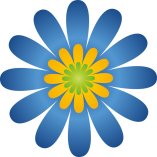 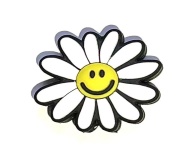 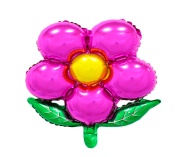 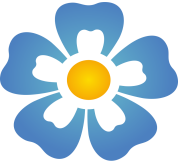 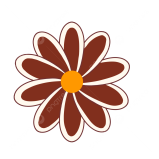 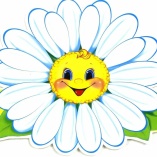 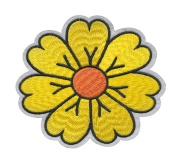 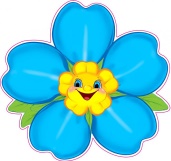 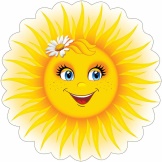 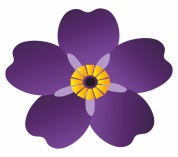 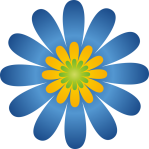 